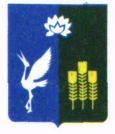 АДМИНИСТРАЦИЯКРАСНОКУТСКОГО СЕЛЬСКОГО ПОСЕЛЕНИЯПОСТАНОВЛЕНИЕ В соответствии с Федеральным законом от 27 июля 2010 года № 210 - ФЗ           «Об организации предоставления государственных и муниципальных услуг»,              на основании Устава Краснокутского сельского поселения, постановления администрации Краснокутского сельского поселения     «Об утверждении Порядка разработки и утверждения административных регламентов исполнения муниципальных функций и административных регламентов предоставления муниципальных услуг», администрация Краснокутского сельского поселенияПОСТАНОВЛЯЕТ:1.Утвердить прилагаемый административный регламент администрации Краснокутского сельского поселения по предоставлению муниципальной услуги «Прием документов, необходимых для согласования перепланировки и (или) переустройства жилого (нежилого) помещения, а также выдача соответствующих решений о переводе или об отказе в переводе».2.Опубликовать настоящее постановление в средствах массовой информации Краснокутского сельского поселения в газете «Горизонт».3.Контроль за исполнением настоящего постановления оставляю за собой.Глава Краснокутского сельского поселения					А.Б. Петриченко«___»__________г.          с. Красный Кут№ __Об утверждении административного регламента по предоставлению муниципальной услуги «Прием документов, необходимых для согласования перепланировки и (или) переустройства жилого (нежилого) помещения, а также выдача соответствующих решений о переводе или об отказе в переводе» администрации  Краснокутского сельского поселения